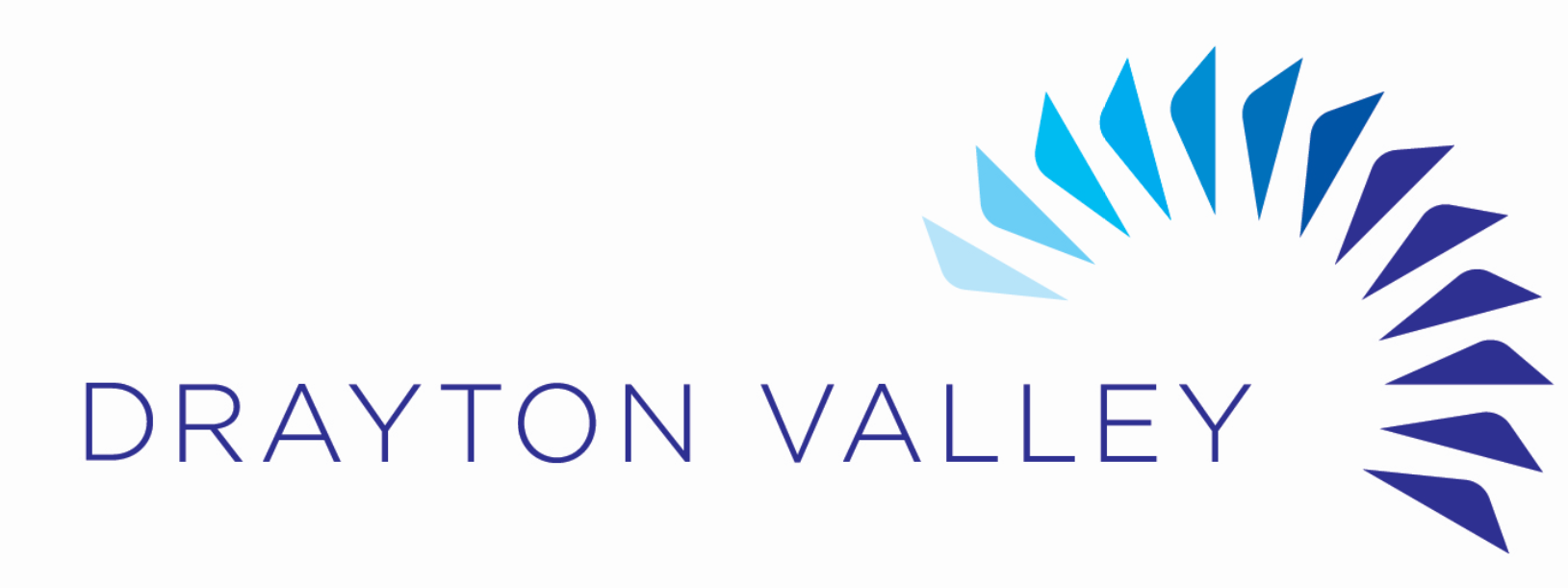 Town of Drayton Valley 5120 52 Street, P.O. Box 6837DRAYTON VALLEY, AB T7A 1A1www.draytonvalley.ca The Inspections Group Inc. 12010 – 111 Avenue NW EDMONTON AB T5G 0E6 Phone: (780) 454 5048 / (866) 554 5048 Fax: (780) 454 5222 / (866) 454 5222 www.inspectionsgroup.com BUILDING PERMIT APPLICATION FORMeSITE Permit #:Application Date:  DD / MMM / YYYY	Estimated Project Completion Date: DD / MMM / YYYY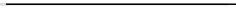 Applicant Type: 	Homeowner 	Contractor	Cost of Installation (Labour & Material) $	 The Permit Holder hereby certifies that this installation will be completed in accordance with the Alberta Safety Codes Act. A permit may expire if the undertaking to which it applies: (a) is not commenced within 90days of issue of the permit, (b) is suspended or abandoned for a period of 120 days.” An extension can be considered when applied for in writing prior to permit expiry date.**2 Sets of plans / specifications & payment must accompany this application**REMIT PAYMENT AND APPLICATION TO THE INSPECTIONS GROUP INC.PLEASE CONTACT THE INSPECTIONS GROUP INC. FOR INSPECTIONS ALLOWING 2 – 5 WORKING DAYS NOTICE AND PROVIDE SAFE ACCESS.The personal information provided as part of this application is collected under the Safety Codes Act and the Municipal Government Act and in accordance with the Freedom of Information and Protection of Privacy 
Act. The information is required and will be used for issuing permits, safety codes compliance verification and monitoring, and property assessment purposes. The name of the permit holder and the nature of the permit 
is available to the public upon request. If you have any questions about the collection or use of the personal information provided, please contact the Municipality.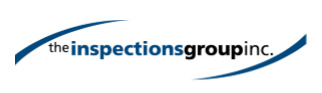 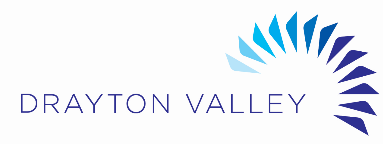 Town of Drayton Valley                                                                         5    5120 52 Street, P.O. Box 6837DRAYTON VALLEY, AB T7A 1A1RESIDENTIAL 1-4 Dwelling Units (incl. mobile/modular homes)…………………….Total square footage of all floors x $0.60 + SCC levy5+ Dwelling Units	$9.00 per $1,000 construction value + SCC levy Detached garage/carport	$105.00 + SCC levy Secondary Suite	$63.00 + SCC levy Basement development	$63.00 + SCC levy Deck/Patio/balcony (higher than 2 feet from ground)	$63.00 + SCC levy Portable carports/garages	$63.00 + SCC levy Shed/greenhouse/playhouse, etc. (over 110 square feet)	$52.50 + SCC levy Permanent hot tub or pool	$52.50 + SCC levy Retaining wall 4 feet and higher	$52.50 + SCC levyDemolition/Moving	$105.00 + SCC levy As-built penalty	Double applicable permit fee(s) up to max. of $5,000                     COMMERCIAL/INDUSTRIAL/INSTITUTIONAL Principle/Secondary Use Buildings (incl additions)	$9.00 per $1,000 construction value + SCC levyDetached garage, shed, storage building 	$9.00 per $1,000 construction value + SCC levyRetaining wall 4 feet and higher	$52.50 + SCC levyDemolition/Moving	$105.00 + SCC levy Signs (freestanding/pylon, significant fascia signs)	$63.00 + SCC levyAs-built penalty	Double applicable permit fee(s) up to max. of $5,000NOTES: A 4% Safety Codes Council (SCC) levy is charged in addition to the initial fee on all Building Permits (minimum $4.50, maximum $560.00) Refund of fees- If construction does not commence within 120 days from the date the permit is issued or the project is abandoned, the applicant can apply for a refund for the portion of the Building Permit, less 15% of the assessed fees or $25.00 (whichever is higher) For fees based on construction value, the Applicant shall provide the fair market construction value on the application. If, in the opinion of the Development Officer entered on the application appears low, the Development Officer shall have the right to amend the construction value of the development to its fair market value.  Phone:(780)5142200Fax:(780)5425753Owner Name:Owner Name:Mailing Address:Mailing Address:City:	Prov:	Postal Code:City:	Prov:	Postal Code:Phone:	Fax:Phone:	Fax:Cell:                                      Email:Cell:                                      Email:Owner’s Signature / Declaration (Single Family Residential Only) “I hereby declare I am the owner of the premises in which the work will be conducted and reside or will reside on the property. I am doing the work myself and assume responsibility for compliance with the applicable Act and Regulations Owner’s Signature / Declaration (Single Family Residential Only) “I hereby declare I am the owner of the premises in which the work will be conducted and reside or will reside on the property. I am doing the work myself and assume responsibility for compliance with the applicable Act and Regulations Company Name:Company Name:Mailing Address:Mailing Address:City:	Prov:	Postal Code:City:	Prov:	Postal Code:Phone:	Fax:Phone:	Fax:Cell:	Email:Cell:	Email:Cell:	Email:Cell:	Email:Cell:	Email:Contractor/Architect/Engineer Name	SignatureContractor/Architect/Engineer Name	SignatureContractor/Architect/Engineer Name	SignatureContractor/Architect/Engineer Name	SignatureContractor/Architect/Engineer Name	SignatureProject Location in the Town Drayton Valley:	Work:	□not started	□in progress	□completeStreet Address:	   Tax Roll #:Project Location in the Town Drayton Valley:	Work:	□not started	□in progress	□completeStreet Address:	   Tax Roll #:Project Location in the Town Drayton Valley:	Work:	□not started	□in progress	□completeStreet Address:	   Tax Roll #:Project Location in the Town Drayton Valley:	Work:	□not started	□in progress	□completeStreet Address:	   Tax Roll #:Project Location in the Town Drayton Valley:	Work:	□not started	□in progress	□completeStreet Address:	   Tax Roll #:Legal Subdivision: Part of:	Section:	Township:Legal Subdivision: Part of:	Section:	Township:Range:	West of:Range:	West of:Subdivision Name:	Lot:Subdivision Name:	Lot:Block:	Plan:Block:	Plan:Directions:Directions:Directions:Directions:Directions:BUILDING TYPE:□  Dwelling Unit 
□  Detached/Attached Garage 
□  Accessory Building 
□  Basement Development 
□  Deck□  Solid fuel burning appliance 
      Certification #TYPE OF WORK:□ New Construction 
□ Relocation□ Addition 
□ Renovation□ Demolition□ Change of Occupancy 
□ Manufactured Home* 
□ Modular Home**CSA #BUILDING USE:□ Farm□ Single/Multi Residential□ Commercial□ Industrial□ Institutional□ Oil & Gas□ Other (specify)BUILDING USE:□ Farm□ Single/Multi Residential□ Commercial□ Industrial□ Institutional□ Oil & Gas□ Other (specify)BUILDING AREA IN SQ. FT.: 
Number of storiesBUILDING TYPE:□  Dwelling Unit 
□  Detached/Attached Garage 
□  Accessory Building 
□  Basement Development 
□  Deck□  Solid fuel burning appliance 
      Certification #TYPE OF WORK:□ New Construction 
□ Relocation□ Addition 
□ Renovation□ Demolition□ Change of Occupancy 
□ Manufactured Home* 
□ Modular Home**CSA #BUILDING USE:□ Farm□ Single/Multi Residential□ Commercial□ Industrial□ Institutional□ Oil & Gas□ Other (specify)BUILDING USE:□ Farm□ Single/Multi Residential□ Commercial□ Industrial□ Institutional□ Oil & Gas□ Other (specify)Main areaBUILDING TYPE:□  Dwelling Unit 
□  Detached/Attached Garage 
□  Accessory Building 
□  Basement Development 
□  Deck□  Solid fuel burning appliance 
      Certification #TYPE OF WORK:□ New Construction 
□ Relocation□ Addition 
□ Renovation□ Demolition□ Change of Occupancy 
□ Manufactured Home* 
□ Modular Home**CSA #BUILDING USE:□ Farm□ Single/Multi Residential□ Commercial□ Industrial□ Institutional□ Oil & Gas□ Other (specify)BUILDING USE:□ Farm□ Single/Multi Residential□ Commercial□ Industrial□ Institutional□ Oil & Gas□ Other (specify)2nd floorBUILDING TYPE:□  Dwelling Unit 
□  Detached/Attached Garage 
□  Accessory Building 
□  Basement Development 
□  Deck□  Solid fuel burning appliance 
      Certification #TYPE OF WORK:□ New Construction 
□ Relocation□ Addition 
□ Renovation□ Demolition□ Change of Occupancy 
□ Manufactured Home* 
□ Modular Home**CSA #BUILDING USE:□ Farm□ Single/Multi Residential□ Commercial□ Industrial□ Institutional□ Oil & Gas□ Other (specify)BUILDING USE:□ Farm□ Single/Multi Residential□ Commercial□ Industrial□ Institutional□ Oil & Gas□ Other (specify)BasementBUILDING TYPE:□  Dwelling Unit 
□  Detached/Attached Garage 
□  Accessory Building 
□  Basement Development 
□  Deck□  Solid fuel burning appliance 
      Certification #TYPE OF WORK:□ New Construction 
□ Relocation□ Addition 
□ Renovation□ Demolition□ Change of Occupancy 
□ Manufactured Home* 
□ Modular Home**CSA #BUILDING USE:□ Farm□ Single/Multi Residential□ Commercial□ Industrial□ Institutional□ Oil & Gas□ Other (specify)BUILDING USE:□ Farm□ Single/Multi Residential□ Commercial□ Industrial□ Institutional□ Oil & Gas□ Other (specify)GarageBUILDING TYPE:□  Dwelling Unit 
□  Detached/Attached Garage 
□  Accessory Building 
□  Basement Development 
□  Deck□  Solid fuel burning appliance 
      Certification #TYPE OF WORK:□ New Construction 
□ Relocation□ Addition 
□ Renovation□ Demolition□ Change of Occupancy 
□ Manufactured Home* 
□ Modular Home**CSA #BUILDING USE:□ Farm□ Single/Multi Residential□ Commercial□ Industrial□ Institutional□ Oil & Gas□ Other (specify)BUILDING USE:□ Farm□ Single/Multi Residential□ Commercial□ Industrial□ Institutional□ Oil & Gas□ Other (specify)Total AreaBUILDING TYPE:□  Dwelling Unit 
□  Detached/Attached Garage 
□  Accessory Building 
□  Basement Development 
□  Deck□  Solid fuel burning appliance 
      Certification #TYPE OF WORK:□ New Construction 
□ Relocation□ Addition 
□ Renovation□ Demolition□ Change of Occupancy 
□ Manufactured Home* 
□ Modular Home**CSA #BUILDING USE:□ Farm□ Single/Multi Residential□ Commercial□ Industrial□ Institutional□ Oil & Gas□ Other (specify)BUILDING USE:□ Farm□ Single/Multi Residential□ Commercial□ Industrial□ Institutional□ Oil & Gas□ Other (specify)DeckFoundation Type: __________________TYPE OF WORK:□ New Construction 
□ Relocation□ Addition 
□ Renovation□ Demolition□ Change of Occupancy 
□ Manufactured Home* 
□ Modular Home**CSA #BUILDING USE:□ Farm□ Single/Multi Residential□ Commercial□ Industrial□ Institutional□ Oil & Gas□ Other (specify)BUILDING USE:□ Farm□ Single/Multi Residential□ Commercial□ Industrial□ Institutional□ Oil & Gas□ Other (specify)Basement developed at time of construction?Yes □	No □Foundation Type: __________________TYPE OF WORK:□ New Construction 
□ Relocation□ Addition 
□ Renovation□ Demolition□ Change of Occupancy 
□ Manufactured Home* 
□ Modular Home**CSA #Basement developed at time of construction?Yes □	No □Other (specify): ____________________TYPE OF WORK:□ New Construction 
□ Relocation□ Addition 
□ Renovation□ Demolition□ Change of Occupancy 
□ Manufactured Home* 
□ Modular Home**CSA #Basement developed at time of construction?Yes □	No □Other (specify): ____________________Development #Basement developed at time of construction?Yes □	No □Other (specify): ____________________Development #Basement developed at time of construction?Yes □	No □Other (specify): ____________________Basement developed at time of construction?Yes □	No □Description of Work: __________________________________________________Energy Compliance Method: □	Performance     □	Trade-Off      □ Prescriptive*Manufactured Home – transportable in single or multiple sections; is ready for residential occupancy upon completion of setup. 
*Modular Home – assembled at site in sections; sections have no chassis, running gear nor its own wheels.Description of Work: __________________________________________________Energy Compliance Method: □	Performance     □	Trade-Off      □ Prescriptive*Manufactured Home – transportable in single or multiple sections; is ready for residential occupancy upon completion of setup. 
*Modular Home – assembled at site in sections; sections have no chassis, running gear nor its own wheels.Description of Work: __________________________________________________Energy Compliance Method: □	Performance     □	Trade-Off      □ Prescriptive*Manufactured Home – transportable in single or multiple sections; is ready for residential occupancy upon completion of setup. 
*Modular Home – assembled at site in sections; sections have no chassis, running gear nor its own wheels.Description of Work: __________________________________________________Energy Compliance Method: □	Performance     □	Trade-Off      □ Prescriptive*Manufactured Home – transportable in single or multiple sections; is ready for residential occupancy upon completion of setup. 
*Modular Home – assembled at site in sections; sections have no chassis, running gear nor its own wheels.Description of Work: __________________________________________________Energy Compliance Method: □	Performance     □	Trade-Off      □ Prescriptive*Manufactured Home – transportable in single or multiple sections; is ready for residential occupancy upon completion of setup. 
*Modular Home – assembled at site in sections; sections have no chassis, running gear nor its own wheels.Payment Type:	Cash	Cheque	C/C Agreement     InteracPermit Fee: $Payment Type:	Cash	Cheque	C/C Agreement     InteracPermit Fee: $TIGI OFFICE USE ONLYIssuing Officer’s Name:TIGI OFFICE USE ONLYIssuing Officer’s Name:Payment Type:	Cash	Cheque	C/C Agreement     InteracPermit Fee: $Payment Type:	Cash	Cheque	C/C Agreement     InteracPermit Fee: $Issuing Officer’s Signature:Issuing Officer’s Signature:+ SCC Levy*: $+ SCC Levy*: $Issuing Officer’s Signature:Issuing Officer’s Signature:+ SCC Levy*: $+ SCC Levy*: $Designation Number:Designation Number:Total Cost: $	Receipt #:Total Cost: $	Receipt #:Designation Number:Designation Number:Total Cost: $	Receipt #:Total Cost: $	Receipt #:Permit Issue Date:	DD	/	MMM	/	YYYYPermit Issue Date:	DD	/	MMM	/	YYYY*$4.50 or 4% of the permit fee maximum $560.00*$4.50 or 4% of the permit fee maximum $560.00*$4.50 or 4% of the permit fee maximum $560.00Permit Issue Date:	DD	/	MMM	/	YYYYPermit Issue Date:	DD	/	MMM	/	YYYY*$4.50 or 4% of the permit fee maximum $560.00*$4.50 or 4% of the permit fee maximum $560.00*$4.50 or 4% of the permit fee maximum $560.00Phone:					one:(780)5142200Fax:(780)5425753